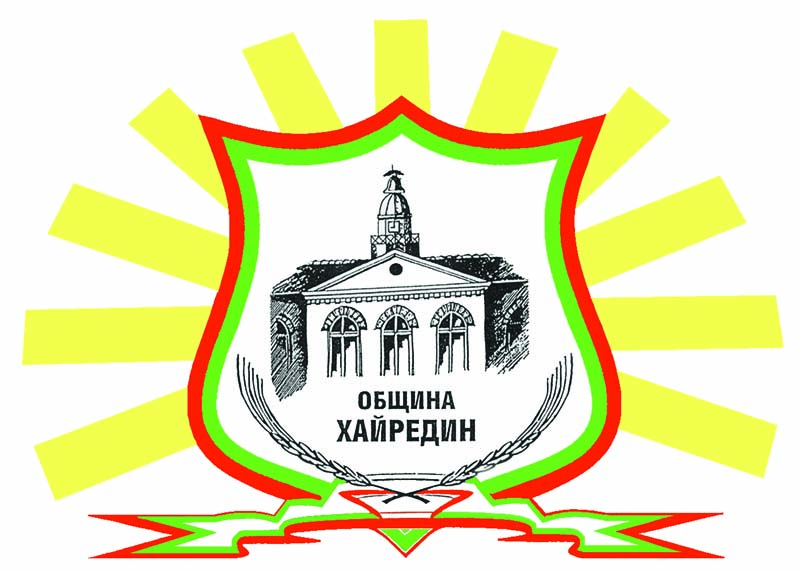                                                      ОБЩИНА    ХАЙРЕДИН___________________                                      3357,с.Хайредин, обл.Враца, ул. “Георги Димитров” №135,тел.09166/2209З  А  П  О  В  Е  Д№РД-90от 09.02.2021г.	На основание чл.44, ал.2 от ЗМСМА, чл.64 от Наредба №5 на ОбС-Хайредин и във връзка с Протоколи №1 и №2 на комисията, провела публичен  търг с явно наддаване за отдаване под наем за срок от пет години на  сграда със застроена площ 53кв.м.  УПИ-XVIII, пл.№2195 в кв.49 по регулационния план на с.Хайредин(автоспирка), актувана с Акт за частна общинска собственост №119/20.05.2009г., за извършване на търговска дейност на дребно с препарати за растителна защита и торове - агроаптека, назначена със моя Заповед №РД-16/08.01.2021г. О  Б  Я  В  Я  В  А  М  :	Резултатите от проведения на 08.02.2021г. публичен  търг с явно наддаване за отдаване под наем на сграда за извършване на търговска дейност, както следва:1.Определям „Римекс Ойл“ЕООД, със седалище и адрес на управление: гр.София, район „Лозенец“, бул.“Черни връх“ №51  за спечелил публичния  търг с явно наддаване за отдаване под наем за срок от пет години на  сграда със застроена площ 53кв.м.  УПИ-XVIII, пл.№2195 в кв.49 по регулационния план на с.Хайредин(автоспирка), актувана с Акт за частна общинска собственост №119/20.05.2009г., за извършване на търговска дейност на дребно с препарати за растителна защита и торове - агроаптека, с месечен наем в размер на 3лв. за кв.м.  с ДДС или общо за цялата сграда 159лв. с ДДС.Внесеният депозит се трансформира в гаранция за изпълнение на договора.	Заповедта да се постави на информационните табла на Общинска администрация Хайредин и на кметствата, както и на  интернет страницата на общината, а така също да се изпрати до спечелилият търга.	След като заповедта влезе в сила, спечелилият търга следва в 14-дневен срок  да  се яви в Общинска администрация Хайредин за сключване на договор за наем. 	Контрол по изпълнение на заповедта ще упражнявам лично.ТОДОР АЛЕКСИЕВКмет на Община ХайрединСъгласувал:ГАБРИЕЛА МИЛЧЕВАДиректор на Дирекция „ЕИДУТ“Изготвил:……………….                /Цв.Гущерски/